T.C.TEKİRDAĞ NAMIK KEMAL ÜNİVERSİTESİ MURATLI MESLEK YÜKSEKOKULU MÜDÜRLÜĞÜ’NEMeslek Yüksekokulu’nuz………………………....Programı	No’lu öğrencisiyim.Tekirdağ Namık Kemal Üniversitesi Önlisans ve Lisans Eğitim Öğretim Yönetmeliği’nin 16/6 maddesine istinaden aşağıda belirttiğim derslerin not dökümleri incelenerek, ek sınavına girebileceğim derslerin belirlenmesini ve belirlenen bu dersler için yapılacak ek sınav hakkından yararlanmam hususunda,Gereğini saygılarımla bilgilerinize arz ederim. .…./ /20…Adı-Soyadı: İmza:Azami Öğrenim Süresi içinde kayıt dondurdunuz mu?EvetHayırKayıt dondurma işlemi yapıldı ise dönemini/dönemlerini belirtiniz. ……………………..TC Kimlik No: Telefon: Adres: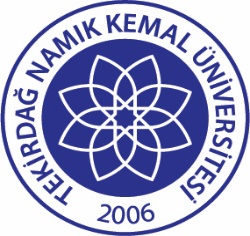 TNKÜMURATLI MESLEK YÜKSEKOKULU EK SINAV DİLEKÇESİDoküman No:EYS-FRM-189TNKÜMURATLI MESLEK YÜKSEKOKULU EK SINAV DİLEKÇESİHazırlama Tarihi:29.12.2021TNKÜMURATLI MESLEK YÜKSEKOKULU EK SINAV DİLEKÇESİRevizyon Tarihi:--TNKÜMURATLI MESLEK YÜKSEKOKULU EK SINAV DİLEKÇESİRevizyon No:0TNKÜMURATLI MESLEK YÜKSEKOKULU EK SINAV DİLEKÇESİToplam Sayfa Sayısı:1Ek Sınav Hakkımın Olduğunu Düşündüğüm Derslere İlişkin ListeEk Sınav Hakkımın Olduğunu Düşündüğüm Derslere İlişkin ListeEk Sınav Hakkımın Olduğunu Düşündüğüm Derslere İlişkin ListeEk Sınav Hakkımın Olduğunu Düşündüğüm Derslere İlişkin ListeSıraNoDers KoduDers AdıÖğretim Elemanı Adı123456789101112131415